LỜI NHẮN GỬI CỦA HIỆU TRƯỞNG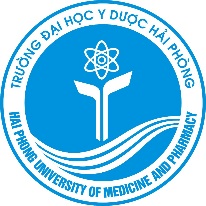 DÀNH CHO SINH VIÊN TRƯỜNG ĐẠI HỌC Y DƯỢC HẢI PHÒNG(Nhân dịp khai giảng năm học mới 2018 - 2019)Các em sinh viên thân mến!Nhân dịp khai giảng năm học mới, tôi có vài lời nhắn gửi các em sinh viên.Nghề nghiệp của chúng ta liên quan trực tiếp đến tính mạng và sức khỏe con người. Do vậy, dù đang trong bất cứ hoàn cảnh nào, chúng ta vẫn phải nhớ rằng, ông tổ của Y học hiện đại, Hyppocrates đã tự đặt ra lời thề trong quá trình hành nghề Y, và lời thề của Ông vẫn còn giá trị toàn cầu đến ngày hôm nay, gồm 5 ý chính sau:1 - Hyppocrates coi thầy dạy ngang hàng với bậc thân sinh ra mình, dù ông là người của văn hóa Phương Tây. Các em sẽ được học trực tiếp và gián tiếp không chỉ có các thầy cô của Trường, mà còn có rất nhiều các bác sỹ, điều dưỡng, dược sỹ, cán bộ tại các cơ sở thực hành. Họ đều là thầy dạy và cần được tôn trọng.2 - Tôn trọng, vô tư, trong sáng với người bệnh, chỉ làm điều thiện, không làm gì có hại cho người bệnh là những nguyên lý cơ bản của đạo đức y học đã được nhắc đến. Người bệnh đến với thầy thuốc luôn trong trạng thái cần sự giúp đỡ, cả về thể chất và tinh thần, họ dễ bị tổn thương, dễ có cảm giác bị bỏ rơi và dễ bị lạm dụng. 3 - Mọi thông tin về người bệnh, là thuộc sở hữu của người bệnh. Cán bộ y tế không có quyền tiết lộ vì bất kỳ mục đích nào, nếu chưa được phép của chính người bệnh. Do đặc tính nghề nghiệp, cán bộ y tế có thể được tiếp xúc với các thông tin về đời tư, về bệnh tật, về gia đình của người bệnh, nhưng chúng ta có trách nhiệm đạo đức và pháp lý phải giữ bí mật mọi thông tin biết được về bệnh nhân.4 - Hyppocrates thề sẽ coi đồng nghiệp như anh em ruột thịt, phản ánh mức độ quan trọng trong quan hệ với đồng nghiệp vì sức khỏe con người. Đây là một trong những nội dung đặc biệt quan trọng mà tất cả sinh viên Y Dược cần quan tâm.5 - Thứ năm, làm việc chuyên nghiệp. Từ 2500 năm trước, Hyppocrates đã thề “tôi sẽ không thực hiện việc cắt sỏi mà dành cho những người chuyên”. Sinh viên chúng ta đang học, chúng ta cần được đào tạo tốt và thực hành chuyên nghiệp, và sẽ chỉ làm những gì được phép sau khi được đào tạo tốt.Lời thề Hyppocrates không có ràng buộc pháp lý, nhưng được giới y khoa toàn cầu sử dụng hàng ngàn năm nay, biểu tượng của tự trọng và danh dự nghề nghiệp.Các em sinh viên thân mến.Tôi rất mong các em thấu hiểu về ý nghĩa của lời thề Hyppocrates, lấy đó làm tôn chỉ mục đích và hành trang trong suốt quá trình học tập và hành nghề sau này của mình, để mỗi chúng ta không bao giờ cảm thấy hổ thẹn về việc làm của chúng ta ngày hôm nay và mãi mãi về sau.Cuối cùng, chúc các em sinh viên năm học mới, đầy hứng khởi, đạt được mọi mục tiêu học tập và rèn luyện, luôn yêu ngành, yêu nghề và yêu mái trường mình đã chọn.Thân ái!Nhà giáo ưu tú, Phó giáo sư, Tiến sĩ. Nguyễn Văn HùngPhó hiệu trưởng Phụ trách Trường